NOM:						DATA: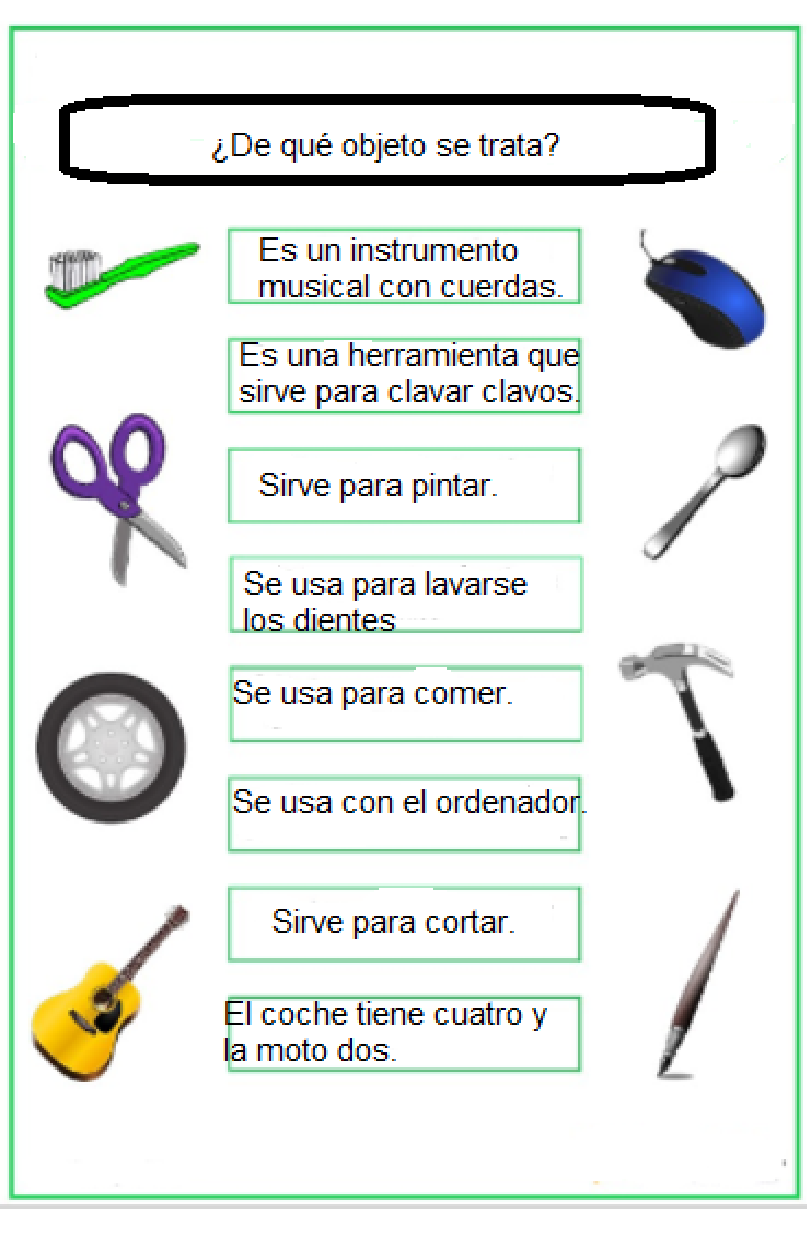 